TỜ TRÌNH(V/v: bổ nhiệm cán bộ)	Kính gửi: ……………………….-Căn cứ vào....................-Xét tình hình thực tế và năng lực cán bộ.......................................đề nghị tiến hành việc bổ nhiệm đối với cán bộ sau:I- Đề nghị bổ nhiệm	ĐVT: 1.000II-Lý do bổ nhiệm: .01-	.02-	III-Mô tả quá trình công tác của cán bộ được bổ nhiệm:.01-	02-	. 	Trân trọng./.     Diễn giải:Phần I:(1)-Ghi rõ họ tên cán bộ được đề xuất bổ nhiệm(2)-Ghi phòng/ban nơi cán bộ hiện đang công tác và phòng/ban nơi cán bộ được đề xuất chuyển đến.(3)-Vị trí công tác hiện tại đang có và vị trí công tác đề xuất bổ nhiệm vào(4)-Liệt kê các mức thu nhập hiện có của cán bộ được đề xuất bổ nhiệm và mức thu nhập đề xuất cho vị trí bổ nhiệm mới.Phần II:-Ghi rõ lý do đơn vị muốn đề xuất bổ nhiệm cán bộ.Phần III:-Ghi rõ quá trình công tác của các bộ được đề xuất tại GG, và những kinh nghiệm với vị trí công tác mới mà cán bộ được đề nghị bổ nhiệm đã trải qua.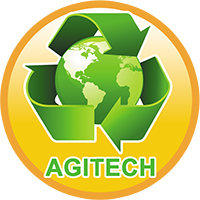 Công ty TNHH Tư vấn & Dịch vụ Kỹ thuật Công Nghệ Xanh An GiangCỘNG HOÀ XÃ HỘI CHỦ NGHĨA VIỆT Độc lập - tự do - Hạnh phúc-----------------------               Số:        /05/TT-.........                         ............................., ngày           tháng         năm 20….TTHọ và tên(1)Đơn vị(2)Đơn vị(2)Vị trí công tác(3)Vị trí công tác(3)Thu nhập(4)Thu nhập(4)Thu nhập(4)TTHọ và tên(1)Hiện nayNơi đề nghị đếnHiện nayĐề xuất  bổ nhiệmHiện tạiĐề xuất01Cơ bản01Cổ phiếu01Trách nhiệm01Điện thoại01Khu vực01Thu hút01Kiêm nhiệm01Tổng02Cơ bản02Cổ phiếu02Trách nhiệm02Điện thoại02Khu vực02Thu hút02Kiêm nhiệm02TổngBan Tổng Giám đốcBan Tài chínhBan NL-HTGiám đốc đơn vịPhòng HC-NS (đơn vị)